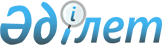 О внесении изменений в решение районного маслихата от 17 апреля 2014 года № 149 "Об установлении единого размера социальной помощи к памятным датам и праздничным дням"
					
			Утративший силу
			
			
		
					Решение маслихата Алгинского района Актюбинской области от 10 июня 2015 года № 206. Зарегистрировано Департаментом юстиции Актюбинской области 26 июня 2015 года № 4395. Утратило силу решением маслихата Алгинского района Актюбинской области от 12 февраля 2016 года № 258      Сноска. Утратило силу решением маслихата Алгинского района Актюбинской области от 12.02.2016 № 258 (вводится в действие со дня его первого официального опубликования).

      В соответствии с пунктом 2-3 статьи 6 Закона Республики Казахстан от 23 января 2001 года "О местном государственном управлении и самоуправлении в Республике Казахстан", постановлением Правительства Республики Казахстан от 21 мая 2013 года "Об утверждении Типовых правил оказания социальной помощи, установления размеров и определения перечня отдельных категорий нуждающихся граждан" Алгинский районный маслихат РЕШИЛ:

      1. Внести в решение районного маслихата от 17 апреля 2014 года № 149 "Об установлении единого размера социальной помощи к памятным датам и праздничным дням" (зарегистрированное в Реестре государственной регистрации нормативных правовых актов № 3581, опубликованное 6 мая 2014 года в районной газете "Жұлдыз-Звезда") следующие изменения:

      в абзаце девятом в приложении к указанному решению, слова "по спискам медицинских учреждений" заменить словами "по спискам государственного коммунального предприятия "Алгинская центральная районная больница" на праве хозяйственного ведения государственного учреждения "Управление здравоохранения Актюбинской области";

       в абзаце двенадцатом, слова "районным отделом образования" заменить словами "государственным учреждением "Алгинский -районный-отдел-образования".

      2. Настоящее решение вводится в действие по истечении десяти календарных дней после дня его первого официального опубликования.


					© 2012. РГП на ПХВ «Институт законодательства и правовой информации Республики Казахстан» Министерства юстиции Республики Казахстан
				
      Председатель сессии районного маслихата 

Г. Джармухамбетова

      Секретарь районного маслихата 

 А. Кайрушев
